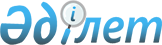 О развитии кооперационного сотрудничества государств – членов Евразийского экономического союза в сфере судостроения и производства судового комплектующего оборудованияРекомендация Коллегии Евразийской экономической комиссии от 12 апреля 2022 года № 14
      Коллегия Евразийской экономической комиссии в соответствии со статьей 92 Договора о Евразийском экономическом союзе от 29 мая 2014 года, абзацем вторым подпункта 2 пункта 2 Протокола о промышленном сотрудничестве (приложение № 27 к Договору о Евразийском экономическом союзе от 29 мая 2014 года) и Основными направлениями промышленного сотрудничества в рамках Евразийского экономического союза до 2025 года, утвержденными Решением Евразийского межправительственного совета от 30 апреля 2021 г. № 5, в целях создания условий для развития и эффективного использования научно-технического и производственного потенциала государств – членов Евразийского экономического союза (далее соответственно – государства-члены, Союз), углубления кооперации государств-членов в сфере судостроения и производства судового комплектующего оборудования
      рекомендует государствам-членам с даты опубликования настоящей Рекомендации на официальном сайте Союза:
      содействовать развитию научно-технического потенциала в сфере судостроения и производства судового комплектующего оборудования, включая подготовку высококвалифицированных научных кадров;
      устранять препятствия для промышленного сотрудничества в Союзе в сфере судостроения и производства судового комплектующего оборудования и содействовать обеспечению добросовестной конкуренции на рынке Союза;
      применять опыт реализации инфраструктурных проектов в сфере судостроения, значимых для транспортного сообщения между государствами-членами, для стимулирования развития промышленных кооперационных связей между предприятиями государств-членов;
      способствовать участию производителей смежных отраслей государств-членов в промышленной кооперации в сфере судостроения и производства судового комплектующего оборудования в рамках Союза;
      учитывать при организации производств товаров в сфере судостроения условия, производственные и технологические операции, установленные разделом VII приложения № 1 к Правилам определения страны происхождения отдельных видов товаров для целей государственных (муниципальных) закупок, утвержденным Решением Совета Евразийской экономической комиссии от 23 ноября 2020 г. № 105;
      принимать во внимание перечень промышленных производителей государств-членов, готовых участвовать в реализации Российской Федерацией проектов по производству аналогов выпускаемых в третьих странах и импортируемых на территорию Российской Федерации материалов, комплектующих и оборудования в сфере судостроения и производства судового комплектующего оборудования (далее – перечень), размещенный на официальном сайте Союза по адресу: http://www.eurasiancommission.org/ru/act/prom_i_agroprom/dep_prom/SiteAssets/Перечень%20СКО%20Последняя%20версия%20-%20копия.pdf и актуализируемый по мере необходимости Евразийской экономической комиссией совместно с государствами-членами;
      учитывать информацию, содержащуюся в перечне, при организации кооперационных проектов в сфере судостроения и производства судового комплектующего оборудования;
      создавать условия для вовлечения в кооперационные цепочки производства промышленной продукции в сфере судостроения и производства судового комплектующего оборудования, в том числе в целях увеличения на рынке Союза доли продукции, произведенной в государствах-членах;
      стимулировать инновационное развитие, цифровизацию сферы судостроения и производства судового комплектующего оборудования, обеспечивая внедрение современных научно-технических достижений, повышение экологичности, экономичности и энергоэффективности, надежности и качества выпускаемой промышленной продукции в сфере судостроения и производства судового комплектующего оборудования, соответствие данной продукции национальным и международным стандартам; 
      поддерживать трансфер в рамках Союза технологий в сфере судостроения и производства судового комплектующего оборудования, совместную научно-исследовательскую и опытно-конструкторскую работу с целью создания производств высокотехнологичной продукции, в том числе совместных; 
      определять перечень перспективных цифровых и технологических решений и высокотехнологичных комплектующих, которые целесообразно внедрить в производственные процессы в целях повышения конкурентоспособности производимой промышленной продукции в сфере судостроения и производства судового комплектующего оборудования;
      развивать механизмы обеспечения безопасности промышленной продукции в сфере судостроения и производства судового комплектующего оборудования и производственных процессов ее изготовления, включая внедрение технологий повышения энергетической и экологической безопасности;
      развивать, в том числе с учетом международного опыта, эффективные инструменты государственной поддержки проектов в сфере судостроения и производства судового комплектующего оборудования, в том числе совместных, а также механизмы поддержки таких проектов в рамках Союза, которые позволят вывести промышленную продукцию в сфере судостроения и производства судового комплектующего оборудования государств-членов на рынки третьих стран. 
					© 2012. РГП на ПХВ «Институт законодательства и правовой информации Республики Казахстан» Министерства юстиции Республики Казахстан
				
      Председатель КоллегииЕвразийской экономической комиссии 

М. Мясникович
